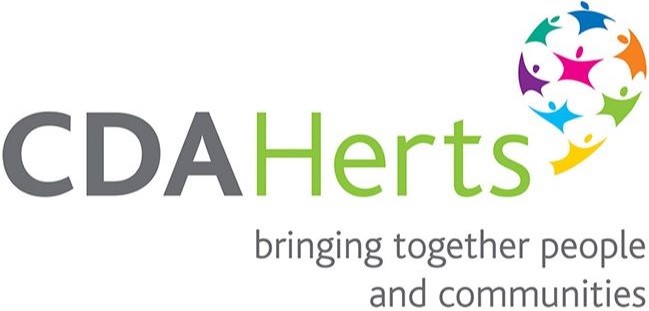 Herts Village Halls & Community Buildings ConsortiumAnnual Meeting & Conference 2022Friday 25 November 9am - 2pm at Little Hadham Village Hall SG11 2BPProgramme  09.00	Registration and Refreshments09.30	Welcome and Introductions – John Harwood-Bee, Tim Hayward-Smith 09.45	Session 1:    	1. ACRE Village Halls Week 2023 – Philip Vincent							2. Energy Price Shock! – John Clemow3. Combating Rising Energy Costs– Emily Berry, Utility Aid			4. Samaritans & Rural Outreach – Alister Martin			5. Safeguarding and UKGDPR – Tim Hayward-Smith11.00	Our Sponsors and Supporters: Utility Aid, Norris & Fisher, Flooring Solutions and Maintenance Ltd, Sound Reduction Systems, Lemon Booking, Samaritans, Citizens Advice EH, Herts Sports Partnership, CDA Herts & CRED Project, Heating Save, University of Hertfordshire, Steel Plan Kitchens  11.10	Refreshments Break and Market Place11.40	Session 2:  	6. Forever Cycling – Adam Howard, Active In East Herts12.00	Session 3:	7. A Solar PV Scheme – Barbara Kazwini, Kimpton Memorial Hall			8. A Warm Welcome – Tim Hayward-Smith			9. Community Wellbeing – Joan McKinlay Little Hadham Village Hall			10. A Rural Digital Café – Stuart Izzard, Benington Village Hall12.40	East Herts VH&CB Consortium Annual Meeting and Elections13.00	Buffet Lunch, Market Place and Networking14.00 CloseBook your Place: https://www.eventbrite.co.uk/e/herts-village-halls-community-buildings-annual-meeting-and-conference-tickets-8687110381Join on Zoom: https://us02web.zoom.us/j/84142682124(Content may change without notice – apologies for any disappointment)------------------------------------------------------------------------------------------------------------------------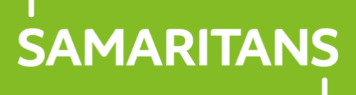 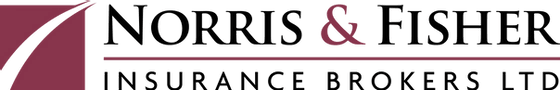 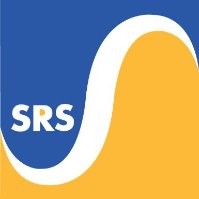 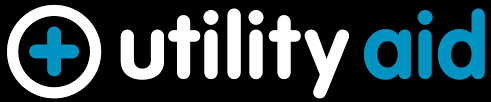 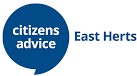 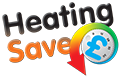 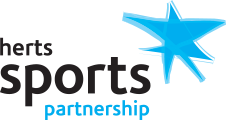 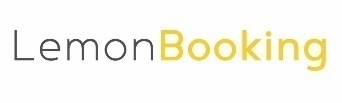 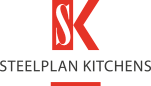 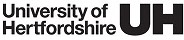 